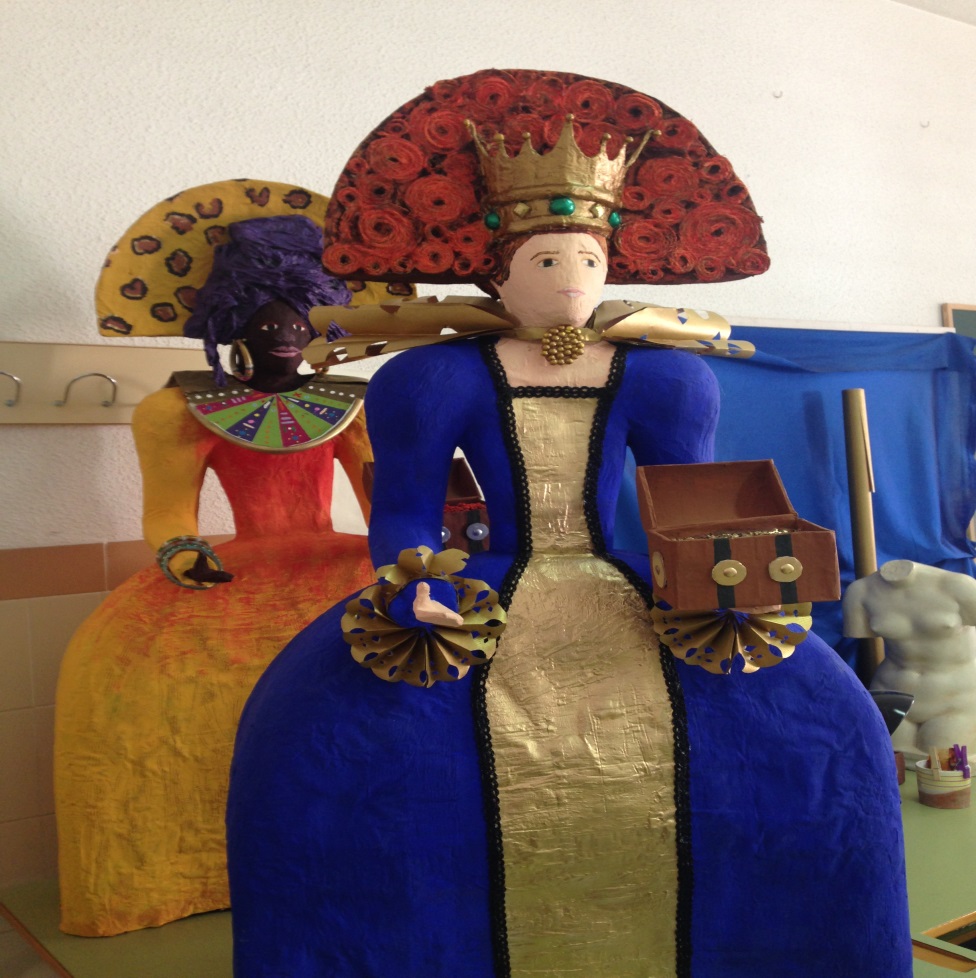 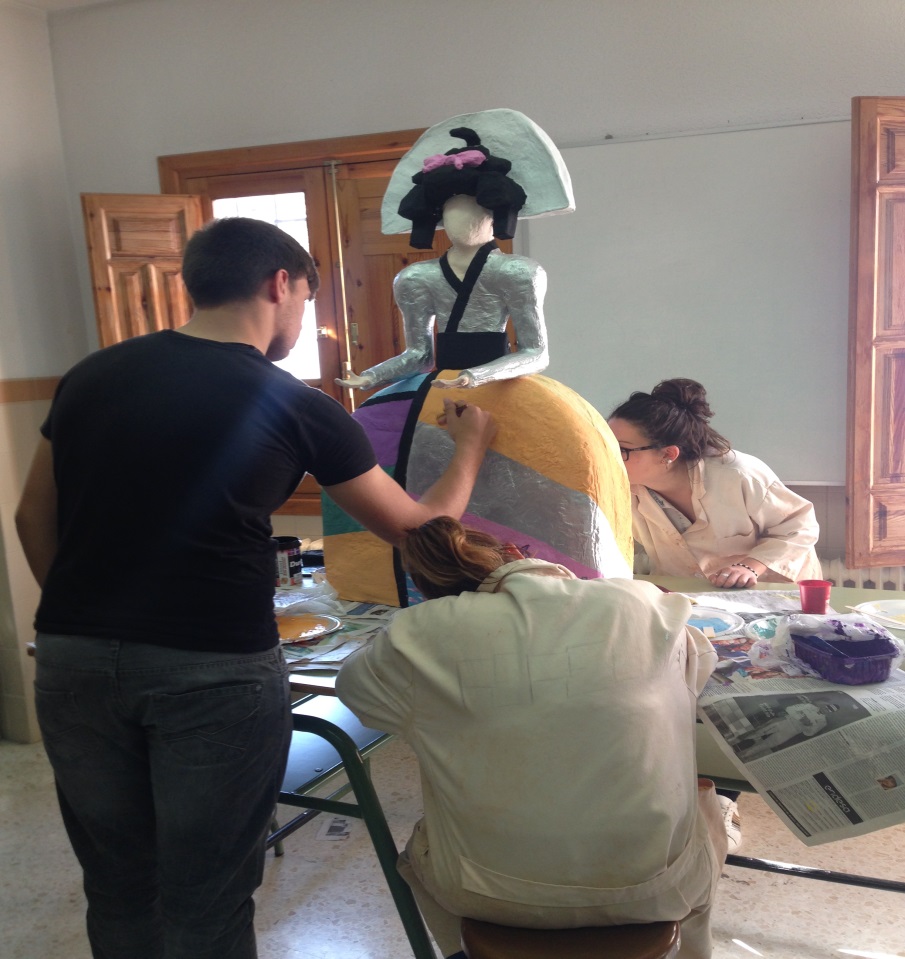 Alumnos de dibujo de bachillerato decorando una menina.